Ո Ր Ո Շ ՈՒ Մ12 ապրիլի  2024 թվականի  N 634 - Ա ՍԵՓԱԿԱՆՈՒԹՅԱՆ ԻՐԱՎՈՒՆՔՈՎ ԼՅՈՒԴՄԻԼԱ ԳՈՒՐԳԵՆԻ ՍԱՐԳՍՅԱՆԻՆ, ԱՐԵՎԻԿ ԻՎԱՆԻ ԲԱՂԴԱՍԱՐՅԱՆԻՆ, ՆԱՐԻՆԱ ՎԻԿՏՈՐԻ ՍԱՐԿԻՍՅԱՆԻՆ, ՌՈՒԲԵՆ ՎԻԿՏՈՐԻ ՍԱՐԿԻՍՅԱՆԻՆ  ՊԱՏԿԱՆՈՂ ԿԱՊԱՆ ՀԱՄԱՅՆՔԻ ԳՈՄԱՐԱՆ ԳՅՈՒՂՈՒՄ ԳՏՆՎՈՂ ՏՆԱՄԵՐՁ ՀՈՂԱՄԱՍԻՆ ՀԱՍՑԵ ՏՐԱՄԱԴՐԵԼՈՒ ՄԱՍԻՆ   Ղեկավարվելով «Տեղական ինքնակառավարման մասին» Հայաստանի Հանրապետության օրենքի 35-րդ հոդվածի 1-ին մասի 22-րդ, 24-րդ կետերով, համաձայն Հայաստանի Հանրապետության կառավարության 2005 թվականի դեկտեմբերի 29-ի                  N 2387-Ն որոշման և հաշվի առնելով Նարինա Սարկիսյանի դիմումը, ո ր ո շ ու մ  ե մ․ Սեփականության իրավունքով Լյուդմիլա Գուրգենի Սարգսյանին, Արևիկ Իվանի Բաղդասարյանին, Նարինա Վիկտորի Սարկիսյանին, Ռուբեն Վիկտորի Սարկիսյանին պատկանող Կապան համայնքի Գոմարան գյուղում բնակավայրից դուրս գտնվող                  0․0515 հա հողամասին տրամադրել հասցե՝ Սյունիքի մարզ, Կապան համայնք, գյուղ Գոմարան, թիվ 31 հողամաս։           ՀԱՄԱՅՆՔԻ ՂԵԿԱՎԱՐ                                 ԳԵՎՈՐԳ ՓԱՐՍՅԱՆ     2024թ․ ապրիլի12
         ք. Կապան
ՀԱՅԱՍՏԱՆԻ ՀԱՆՐԱՊԵՏՈՒԹՅԱՆ ԿԱՊԱՆ ՀԱՄԱՅՆՔԻ ՂԵԿԱՎԱՐ
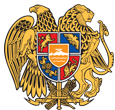 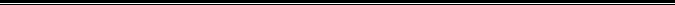 Հայաստանի Հանրապետության Սյունիքի մարզի Կապան համայնք 
ՀՀ, Սյունիքի մարզ, ք. Կապան,  060720072, kapanmayor@gmail.com